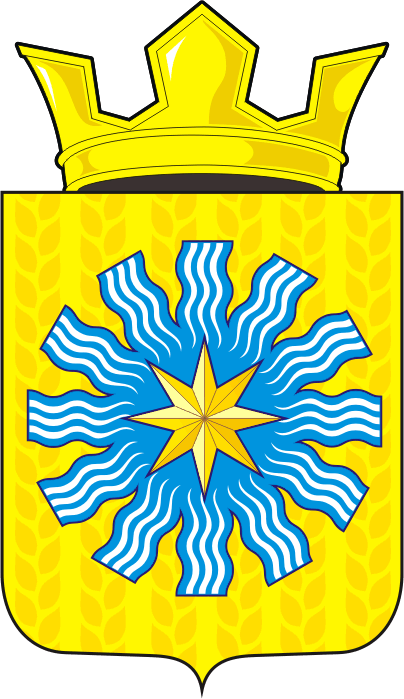 СОВЕТ ДЕПУТАТОВМУНИЦИПАЛЬНОГО ОБРАЗОВАНИЯАЛЕКСАНДРОВСКИЙ СЕЛЬСОВЕТСАРАКТАШСКОГО РАЙОНАОРЕНБУРГСКОЙ ОБЛАСТИЧЕТВЕРТЫЙ СОЗЫВР Е Ш Е Н И Евнеочередного десятого заседания Совета депутатовАлександровского сельсовета четвертого созыва11.11.2021                             с. Вторая Александровка                                 № 43О внесении изменений в Положение о земельном налоге, утвержденного решением Совета депутатов Александровского сельсовета Саракташского района Оренбургской области от 18.03.2016 № 23В соответствии с  Налоговым кодексом Российской Федерации и руководствуясь Уставом муниципального образования Александровский сельсовет Саракташского района Оренбургской  областиСовет депутатов Александровского сельсовета РЕШИЛ:1. Внести в Положение о земельном налоге, утвержденное решением Совета депутатов Александровского сельсовета Саракташского района Оренбургской области от  18.03.2016 № 23 (в редакции решений от 19.06.2018 №112, 25.09.2019 №158, 26.11.2019 №163), следующие изменения:1.1. В абзаце втором раздела II «Налоговые ставки» цифру «0,2»  заменить  на цифру «0,25».2. Настоящее решение подлежит официальному опубликованию в районной газете «Пульс дня» и размещению на официальном сайте администрации муниципального образования Александровский сельсовет Саракташского района Оренбургской области.3. Настоящее решение вступает в силу по истечении одного месяца со дня его официального опубликования, но не ранее  1 января 2022 года.4. Контроль за исполнением настоящего решения возложить на постоянную комиссию по бюджетной, налоговой и финансовой политике, собственности и экономическим вопросам, торговле и быту (Жанзакова А.Т.).Председатель Совета депутатов Александровского сельсовета                                                       Е.Д. РябенкоРазослано: депутатам, постоянной комиссии, прокуратуре района, финотдел администрации Саракташского района, районная газета «Пульс дня», МР ИФНС РФ № 7 по Оренбургской области, сайт сельсовета, места для обнародования НПА, в дело